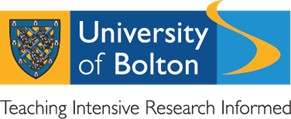 Postgraduate Research Student Holiday Request Form (Tier 4 Students)Student NameStudent numberHoliday dates requestedFrom:To:Number of days (not including weekends)Student signatureI confirm that I have read and understood the guidance notes for Research students requesting holidayDateName of Research SupervisorSignature of SupervisorI can confirm that I approve the holiday requestedDateDate received by International Student Support TeamApproval of holidays confirmed with student